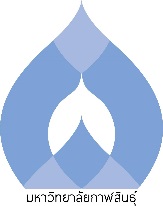 แบบฟอร์มเพื่อขอเสนอบรรจุระเบียบวาระการประชุมคณะกรรมการบริหารคณะเทคโนโลยีการเกษตร ครั้งที่ ๕/๒๕๖๓จัดประชุมในวันพุธที่ 8 กรกฎาคม 2563เรื่อง ขอบรรจุระเบียบวาระการประชุมคณะกรรมการบริหารคณะเทคโนโลยีการเกษตรเรียน คณบดีคณะเทคโนโลยีการเกษตรด้วย.....งานบริการการศึกษาและวิจัย.....  มีความประสงค์ขอเสนอเรื่องเพื่อบรรจุระเบียบวาระ     การประชุมคณะกรรมการบริหารคณะเทคโนโลยีการเกษตร  โดยมีวัตถุประสงค์ในการเสนอ เพื่อทราบ1. รายงานค่าคะแนนประเมินคุณภาพการศึกษาภายใน ระดับหลักสูตร ปีการศึกษา 2562 คณะเทคโนโลยีการเกษตร2. กำหนดการจัดส่งข้อมูลและเอกสารการประกันคุณภาพการศึกษา ประจำปีการศึกษา ๒๕๖๒ ๑. ส่งรายชื่อคณะกรรมการเพื่อแต่งตั้งคณะกรรมการจัดทำแผนพัฒนาคุณภาพการศึกษา (Improvement Plan) ระดับหลักสูตร ประจำปีการศึกษา ๒๕๖๓ ภายในวันที่ ๓ กรกฎาคม ๒๕๖๓๒. จัดส่งรายงานการประเมินตนเอง (SAR) ระดับหลักสูตร ประจำปีการศึกษา ๒๕๖๒ ฉบับแก้ไขหลังการตรวจประเมิน ภายในวันที่ ๑๐ กรกฎาคม ๒๕๖๓๓. จัดส่งรายงานผลการตรวจประเมินคุณภาพภายใน ระดับหลักสูตร ประจำปีการศึกษา ๒๕๖๒ ภายในวันที่ ๑๐ กรกฎาคม ๒๕๖๓๔. จัดแผนพัฒนาคุณภาพการศึกษา (Improvement Plan) ระดับหลักสูตร ประจำปีการศึกษา ๒๕๖๓ ภายในวันที่ ๑๐ กรกฎาคม ๒๕๖๓	๓. กำหนดการโครงการตรวจประเมินคุณภาพการศึกษาภายใน ระดับคณะ ประจำปีการศึกษา ๒๕๖๒ ในวันที่ ๒๒ กรกฎาคม ๒๕๖๓ 		คณะกรรมการตรวจประเมิน		๑. ว่าที่  รต.ลำปาง  พันธ์เพชร	ประธาน		๒. นายนันทพัทธ  โนนศรีเมือง	กรรมการ		๓. นางสาวภัทราพร  ภาระนาค	กรรมการและเลขานุการ	๔. กำหนดการโครงการตรวจประเมินคุณภาพการศึกษาภายใน ระดับอาชีวศึกษา ประจำปีการศึกษา 256๒ วันที่ ๑๔ สิงหาคม 256๓คณะกรรมการตรวจประเมิน		๑. ศ.ดร.ระพีพันธ์ ปิตาคะโส	ประธาน		๒. ผศ.ดร.กชพรรณ วงค์เจริญ	กรรมการ		๓. นางสาวศิริพร จรรยา		กรรมการและเลขานุการ เรื่องสืบเนื่อง (จากการประชุมครั้งที่..........เมื่อวันที่..........เดือน...................พ.ศ............)1. ....................................................................................2. .................................................................................... 3. .................................................................................... เพื่อพิจารณาพิจารณาตัวแทนคณะเทคโนโลยีการเกษตรเพื่อรับการสัมภาษณ์จากคณะกรรมการประเมินคุณภาพการศึกษาภายใน ระดับคณะ ประจำปีการศึกษา ๒๕๖๒ตัวแทนอาจารย์ทุกสาขาตัวแทนผู้ใช้บัณฑิต ตัวแทนศิษย์เก่าตัวแทนนักศึกษาตัวแทนสายสนับสนุนพิจารณาผู้ช่วยเลขานุการคณะกรรมการตรวจประเมินคุณภาพการศึกษาภายใน ระดับคณะ ประจำปีการศึกษา 256๒พิจารณาผู้ช่วยเลขานุการคณะกรรมการตรวจประเมินคุณภาพการศึกษาภายใน ระดับอาชีวศึกษา ประจำปีการศึกษา 256๒พิจารณาการกำกับติดตามเอกสารสำหรับตรวจประเมินคุณภาพการศึกษา ระดับอาชีวศึกษา ปีการศึกษา ๒๕๖๒ (เอกสารแนบ)พิจารณากำหนดการดำเนินโครงการชุมชนต้นแบบการถ่ายทอดเทคโนโลยีการเกษตรโดยบูรณาการกับงานวิจัยและการสร้างนวัตกรรม (นายณัฐพงษ์ ศรีสมุทร)หัวหน้าหน่วยงาน หรือผู้รับผิดชอบเสนอหมายเหตุ : 	๑. หากมีเอกสารประกอบการประชุมให้จัดส่งมาพร้อมระเบียบวาระการประชุม 2. เสนอสาระการประชุมได้ตั้งแต่บัดนี้  จนถึงวันที่  ๒ กรกฎาคม ๒๕๖๓ 256๓    คณะขอความร่วมมือให้จัดส่งภายในระยะเวลาที่กำหนด		3. ส่ง  นางสาวนิตญา  แน่นอุดร  เจ้าหน้าที่สารบรรณคณะเทคโนโลยีการเกษตร